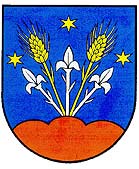                            OBEC LIPTOVSKÉ SLIAČEZ Á P I S N I C Azo zasadnutia Obecného zastupiteľstva v  Liptovských Sliačoch, ktoré sa konalodňa   08. Decembra 2016	Starosta obce Liptovské Sliače: 	Mgr. Milan Frič	Zástupca starostu obce Liptovské Sliače:	Pavol Bartík	Hlavný kontrolór obce Liptovské Sliače:	Ing. Janka Littvová  Prítomní členovia OZ: Silvia Slotková, Vladimír Fuňák, Miroslav Gejdoš, Ing. Miroslav Hanula, Peter Juráš, Peter Bartánus, Pavol Bartík, Miroslav JackoOspravedlnení členovia OZ: Ing. Peter OndrejkaNeprítomní členovia OZ: Peter Frič, Pavol BalcoOstatní prítomní: podľa prezenčnej listiny 						J E D N A N I EOtvorenie zasadnutiaStarosta obce Mgr. Milan Frič otvoril posledné tohtoročné zasadnutie o 9:15 hod. Priblížil prítomným program, podľa ktorého sa bude celodenné obecné zastupiteľstvo riadiť. Skonštatoval, že sa zúčastnilo 6 poslancov, čím je zastupiteľstvo uznášania schopné. Poslanci p. Peter Bartánus a Vladimír Fuňák ospravedlnili svoj neskorší príchod na zasadnutie. Starosta obce prítomným oznámil, že zo zasadnutia obecného zastupiteľstva bude vyhotovený audiovizuálny záznam.Určenie zapisovateľa, voľba návrhovej komisie, mandátovej komisie, volebnej komisie a overovateľov zápisnice a schválenie programu zasadnutiaStarosta obce určil za zapisovateľku zasadnutia OZ  Mgr. Moniku Sleziakovú – pracovníčku  OcÚ. Do návrhovej komisie navrhol p. poslankyňu Silviu Slotkovú a Ing. Miroslava Hanulu. Do mandátovej komisie navrhol poslancov Petra Juráša a Miroslava Jacka. Za overovateľov zápisnice boli určení p. poslanec Pavol Bartík a poslanec Miroslav Gejdoš. S návrhom prítomní poslanci súhlasili bez pripomienok uznesením č. 91/15/2016.Uznesenie č. 91/15/2016Obecné zastupiteľstvo:A) berie na vedomie určenie zapisovateľky Mgr. Moniky Sleziakovej, pracovníčky obecného úraduB) volí:	 a) návrhovú komisiu v zložení: 	Silvia Slotková, Ing. Miroslav Hanula				 b) mandátovú komisiu v zložení: 	Peter Juráš, Miroslav JackoC) schvaľuje overovateľov zápisnice v zložení: 	Pavol Bartík, Miroslav GejdošStarosta obce oboznámil  prítomných s  programom rokovania, ktorým by sa malo obecné zastupiteľstvo riadiť. Program bol jednohlasne odsúhlasený. Uznesenie č. 92/15/2016Obecné zastupiteľstvo:schvaľuje program rokovania obecného zastupiteľstva:Program:Otvorenie zasadnutia obecného zastupiteľstvaUrčenie zapisovateľa, voľba návrhovej komisie, mandátovej komisie, volebnej komisie, overovateľov zápisnice a schválenie programu zasadnutiaKontrola plnenia uznesenia OZ č. 66/14/2016 – 90/14/2016 zo dňa 22.09.2016Zmena organizačnej štruktúry ZPS a DSS Liptovské SliačeVZN č. 4/2016 o určení výšky príspevku na činnosť školy a školského zariadeniaVZN č. 5/2016 O určení výšky dotácie na prevádzku a mzdy MŠ a školských zariadení v zriaďovateľskej pôsobnosti obce Liptovské Sliače na rok 2017Správa nezávislého audítora ku konsolidovanej účtovnej závierke za rok 2015, konsolidovaná výročná správa obce za rok 2015Návrh rozpočtu na rok 2017, návrh viacročného rozpočtu na roky 2017 – 2019 a programového rozpočtu na roky 2017 – 2019, odborné stanovisko hlavného kontrolóra obce k návrhom rozpočtov na roky 2017 – 2019. Investičné akcie – schválenie realizáciePlán kontrolnej činnosti hlavného kontrolóra obce na I. polrok 2017Správa o vykonaných kontroláchÚzemný plán obce – Dodatok č. 2 – VZN č. 6/2016OBEDCVČ so sídlom mimo obce – rozhodnutie o pridelení príspevku na činnosťSchválenie harmonogramu zasadnutí OZ na rok 2017Správa o bezpečnostnej situácii v obci Liptovské Sliače za rok 2016Prameň Liptovské Sliače s. r. o. úprava činnostiPrevody nehnuteľného majetku obce Žiadosti Interpelácie poslancovRôzneDiskusiaZáverKontrola plnenia uznesenia OZ č. 66/14/2016 – 90/14/2016 zo dňa 22.09.2016Hlavná kontrolórka obce, Ing. Janka Littvová pripravila správu o plnení zročných uznesení, ktorá bola všetkým poslancom doručená. Konštatovala, že uznesenia boli vo väčšej miere splnené, u ktorých tomu tak nebolo je to z dôvodu, že termín plnenia je do konca roka 2017. Uznesenie č 8/11/2016 ohľadom dosýpania krajníc miestnych komunikácií a vybudovania pouličného osvetlenia a obecného rozhlasu na ulici Pod kostolom – Vyšný Sliač bolo odročené do konca roka 2017, realizácia bude prebiehať  počas roka 2017. Uznesenia týkajúce sa prevodov majetku boli prerokované v samostatnom bode programu č. 18. Samostatný bod programu bola aj správa o vykonaných kontrolách, keďže zasadnutia obecného zastupiteľstva sa zúčastnil aj p. Ján Ondrejka bol všeobecný súhlas, aby sa tento bod prerokoval v bode kontrole plnenia uznesenia.Kontrolórka obce prítomným poslancom prečítala správu o výsledku kontroly prešetrenia spôsobu vývozu a uskladnenia zeminy zo stavby Knižnice Katolíckej univerzity v katastri obce Liptovské Sliače a zistenie skutočnosti na základe akej zmluvy, povolenia a za aké financie bola táto zemina uskladnená, ktorú vypracovala na základe poverenia obecného zastupiteľstva, uznesenie č. 81/14/2016. Konštatovala, že na základe dokumentácie dostupne na Obecnom úrade v Liptovských Sliačoch, Obec Liptovské Sliače v tom čase zastúpená Jánom Ondrejkom, starostom obce vydala povolenie na vývoz a uskladnenie výkopovej zeminy a drobného stavebné odpadu firme STAV-VET, s. r. o. s dátumom 23.06.2011 na obdobie do 31.08.2011. Dodatok k Povoleniu špecifikoval druh odpadu, ktorý môže byť v obci uskladnený, ale nešpecifikoval množstvo vyvezeného odpadu. Spôsob finančného vyrovnania za uvedené uskladnenie odpadu bol dohodnutý v Dodatku k povoleniu v sume 10 000,00 Eur, pričom obec následne svoje nároky neuplatnila a nežiadala finančné vyrovnanie. Obecný úrad v Liptovských Sliačoch neeviduje žiadne finančné vysporiadanie obchodno-záväzkových vzťahov so spoločnosťami, ktorým boli vydané povolenia resp. potvrdenia na vývoz výkopovej zeminy a drobného stavebného odpadu v období 2011 – 2012.Dodatok k povoleniu, tj. Rámcová zmluva o zbere, preprave, skladovaní a zhodnocovaní odpadu medzi STAV-VET, s.r.o. a Obcou Liptovské Sliače zo dňa 23.6.2011 nebola zaevidovaná v registratúre obce, nebola zverejnená na webstránke obce ani v obchodnom vestníku, čím obec Liptovské Sliače porušila §5a zákona 211/2000 Z.z. o slobodnom prístupe k informáciám. Okrem toho nezverejnením zmluvy obec spôsobila neplatnosť samotnej zmluvy, nakoľko podľa §47a ods. 4 zákona č. 40/1964 Zb. Občiansky zákonník: „Ak sa do troch mesiacov od uzavretia zmluvy alebo od udelenia súhlasu, ak sa na jej platnosť vyžaduje súhlas príslušného orgánu, zmluva nezverejnila, platí, že k uzavretiu zmluvy nedošlo.“    Povolenie a Dodatok k povoleniu bolo vydané v rozpore s ustanoveniami stavebného zákona č. 50/1976 Zb., nakoľko obec v čase vydania povolenia nedisponovala Rozhodnutím o povolení terénnych úprav na pozemkoch vo svojom vlastníctve v súlade s platnou legislatívou, taktiež obec nemala oprávnenie na povolenie vývozu drobného stavebného odpadu firme (obec má oprávnenie povoliť vývoz iba fyzickej osobe do objemu 1 m3 drobného stavebného odpadu, pričom iba na odpad, ktorý vznikol na území obce).Ján Ondrejka sa k správe z kontroly prešetrenia spôsobu vývozu a uskladnenia zeminy zo stavby Knižnice Katolíckej univerzity v katastri obce Liptovské Sliače vyjadril, že po opakovaných výzvach Úradu Životného prostredia obec vybavila územné rozhodnutie, aby sa na určité lokality, ktoré boli najviac znečistené tuhým komunálnym odpadom mohli byť postupne asanované, vyčistené a zavážané prebytočnou zeminou a stavebnou suťou. (Písomné vyjadrenie p. Ondrejku Č.j. 5734/2016 je súčasťou zápisnice, príloha č. 1)Vykonanou kontrolou zameranou na prešetrenie stavu, prečo sa nevyužíva ohrev chodníka do kostola v Strednom Sliači bolo kontrolórkou obce zistené, že obec v čase výstavby chodníka smerujúceho ku kostolu v Strednom Sliači konala v rozpore s ustanovením §4 písm. d) zákona č. 502/2001 Z.z. Zákon o finančnej kontrole a vnútornom audite a o zmene a doplnení niektorých zákonov (resp. §5 ods. 1 zákona č. 357/2015 Z.z. o finančnej kontrole a audite a o zmene a doplnení niektorých zákonov), kedy obec nakúpením materiálu nezabezpečila dodržanie hospodárnosti, efektívnosti, účinnosti a účelnosti pri hospodárení s verejnými prostriedkami (hospodárnu, efektívnu, účinnú a účelnú realizáciu finančnej operácie alebo jej časti) tým, že došlo k preukázateľnému nákupu materiálu v hodnote 2 283,84 eur, ktorý obec ani jeho obyvatelia doposiaľ nevyužívajú. P. Ondrejka sa vyjadril, že v čase realizácie projektu Úpravy Námestia J. K. Šmálova sa počítalo s budovaním kanalizácie a preto sa rozhodli uložiť hlavný kanalizačný zberač, aby sa predišlo možným budúcim škodám. Keďže bolo potrebné realizovať terénne úpravy okolo kostola, rozhodla sa obec nainštalovať do prístupového chodníka DEWI vyhrievacie káble. (Písomné vyjadrenie p. Ondrejku Č. j. 5735/2016 je súčasťou zápisnice, príloha č. 2)Zástupca starostu obce, Pavol Bartík podal správu ohľadom vyčíslenia nákladov na preloženie násypov na ceste do Partizánskej Ľupče z nesprávne vytýčenej cesty na cestu vytýčenú geodetom, kde na základe odborného zamerania konštatoval, že bolo nutné preložiť 135 m3 navozeného drobného stavebného odpadu. Odborne spôsobilou osobou boli vyčíslené náklady na preloženie tejto cesty v uvedenom rozsahu v hodnote 5 200,00 Eur. P. Ondrejka podal vyjadrenie, že skôr ako obec povolila vysýpanie stavebnej sute na cestu do Part. Ľupče bol vyhotovený geometrický plán. Stavebná suť bola vyvážaná za asistencie pracovníkov obecného úradu minimálny odklon bol spôsobený nezodpovednými občanmi.(Písomné vyjadrenie p. Ondrejku Č. j. 5736/2016 je súčasťou zápisnice, príloha č. 3)Uznesenie č. 93/15/2016Obecné zastupiteľstvo:berie na vedomie správu o kontrole plnenia uznesenia podanú kontrolórkou obce Ing. Jankou LittvovouUznesenie č. 94/15/2016Obecné zastupiteľstvo:odročuje dosýpanie krajníc MK do konca roka 2017odročuje realizáciu vybudovanie pouličného osvetlenia a obecného rozhlasu na ulici Pod kostolom, časť obce Vyšný Sliač do 31. mája 2017Uznesenie č. 95/15/2016Obecné zastupiteľstvo:doplňuje uznesenie č. 65/13/2016 z 30.06.2016 o vykonanie kontroly zameranej na dodržiavanie ustanovení zákona č. 448/2008 Z. z o sociálnych službách a o zmene a doplnení zákona č. 455/1991 Zb. o o termín do najbližšieho zasadnutia OZUznesenie č. 96/15/2016Obecné zastupiteľstvo:berie na vedomie správu podanú kontrolórkou obce a starostom obce ohľadom prešetrenia spôsobu vývozu a uskladnenia zeminy zo stavby Knižnice Katolíckej univerzity v katastri obce Liptovské Sliače berie na vedomie vyjadrenie p. Ondrejkupoveruje vedenie obce riešením zistených skutočností v zmysle platnej legislatívy berie na vedomie správu podanú kontrolórkou obce a starostom obce ohľadom prešetrenia ohrevu chodníka do kostola v Strednom Sliači berie na vedomie vyjadrenie p. Ondrejkupoveruje vedenie obce riešením zistených skutočností v zmysle platnej legislatívyberie na vedomie správu podanú zástupcom starostu obce a starostom obce ohľadom vyčíslenia nákladov na preloženie násypov na ceste do Partizánskej Ľupče z nesprávne vytýčenej cesty na cestu vytýčenú geodetomberie na vedomie vyjadrenie p. Ondrejkupoveruje vedenie obce riešením zistených skutočností v zmysle platnej legislatívyZmena organizačnej štruktúry v ZPS a DSS Liptovské SliačeNa zasadnutí OZ sa zúčastnila p. riaditeľka ZPS a DSS Mgr. Mušutová Emília, ktorá odôvodnila potrebu schválenia zmeny organizačnej štruktúry z dôvodu, že nie sú schopní zabezpečiť prevádzku so súčasným nižším počtom zamestnancov, pričom nie je možnosť redukovať žiadneho súčasného zamestnanca, každá funkcia v zariadení je dôležitá.Na zabezpečenie prevádzky navrhujú navýšiť o tri pracovné miesta odborných zamestnancov  na sociálno – zdravotnom úseku. Celkový počet zamestnancov v súčasnosti je 19 navrhujú ich navýšenie na 22 a to o 3 odborných zamestnancov. Poslanci zmenu organizačnej štruktúry ZPS a DSS schválili jednohlasným uznesením č. 97/15/2016.Z dôvodu zvýšenia príjmov bol upravený rozpočet ZPS a DSS v príjmovej aj výdavkovej časti o sumu 12 500,00 Eur.Uznesenie č. 97/15//2016Obecné zastupiteľstvo:schvaľuje zmenu organizačnej štruktúry zamestnancov v ZPS a DSS Liptovské Sliače od 01.01.2017schvaľuje úpravu rozpočtu za rok 2016 – Rozpočtové opatrenie č. 12/2016  podľa prílohyPríloha č. 4 – Rozpočtové opatrenie č. 12VZN č. 4/2016 o určení výšky príspevku na činnosť školy a školského zariadeniaVZN č. 4/2016 určuje výšku mesačného príspevku, ktorý je povinný uhrádzať rodič na jedno dieťa alebo jedného žiaka za pobyt dieťaťa v materskej škole, na čiastočnú úhradu nákladov na činnosti školského klubu detí, CVČ, alebo nákladov v školskej jedálni. Výška príspevku sa nemení, rozširuje sa možnosť spôsobu úhrady o platbu na účet alebo bankové prevody z dôvodu zvyšujúceho sa záujmu rodičov. Uznesenie č. 98/15//2016Obecné zastupiteľstvo:konštatuje, že návrh VZN č. 4/2016 o určení výšky príspevku na činnosť školy a školského zariadenia bol vyvesený na úradnej tabuli obce dňa 23.11.2016 a na internetovej úradnej tabuli obce dňa 23.11.2016  a zvesený z úradnej tabule obce dňa 07.12.2016 a z internetovej úradnej tabule dňa 07.12.2016schvaľuje VZN č. 4/2016 o určení výšky príspevku na činnosť školy a školského zariadeniaVZN č. 5/2016 o určení výšky a dotácie na prevádzku a mzdy MŠ a školských zariadení v zriaďovateľskej pôsobnosti obce Liptovské Sliače na rok 2017Všeobecne záväzné nariadenie č. 5/2016 o určení výšky dotácie na prevádzku a mzdy MŠ a školských zariadení v zriaďovateľskej pôsobnosti obce Liptovské Sliače na rok 2017 určuje výšku dotácie na rok 2017 na prevádzku a mzdy materskej školy a školských zariadení v zriaďovateľskej pôsobnosti obce Liptovské Sliače (školský klub detí, centrum voľného času, školská jedáleň).Uznesenie č. 99/15//2016konštatuje, že návrh VZN č. 5/2016 o určení výšky a dotácie na prevádzku a mzdy MŠ a školských zariadení v zriaďovateľskej pôsobnosti obce Liptovské Sliače na rok 2017 bol vyvesený na úradnej tabuli obce dňa 23.11.2016 a na internetovej úradnej tabuli obce dňa 23.11.2016 a zvesený z úradnej tabule obce dňa 07.12.2016 a z internetovej úradnej tabule dňa 07.12.2016schvaľuje VZN č. 5/2016 o určení výšky a dotácie na prevádzku a mzdy MŠ a školských zariadení v zriaďovateľskej pôsobnosti obce Liptovské Sliače na rok 2017Správa nezávislého audítora ku konsolidovanej účtovnej závierke za rok 2015, konsolidovaná výročná správa obce za rok 2015V ďalšom bode programu poslanci prerokovali správu nezávislého audítora ku konsolidovanej účtovnej závierke za rok 2015. Podľa audítora neboli zistené významné skutočnosti, ktoré by spochybňovali vykázané výsledky rozpočtového hospodárenia. Podrobná správa audítora je zverejnená v registri účtovných závierok.Uznesenie č. 100/15/2016Obecné zastupiteľstvo:A) berie na vedomie Správu nezávislého audítora k účtovnej závierke za rok 2015 a k výročnej správe obce za rok 2015B) schvaľuje výročnú správu obce za rok 2015Návrh rozpočtu na rok 2017, návrh viacročného rozpočtu na roky 2017-2019 a programového rozpočtu na roky 2017-2019, odborné stanovisko hlavného kontrolóra obce k návrhom rozpočtov na roky 2017-2019Hlavným bodom rokovania obecného zastupiteľstva bolo prerokovanie návrhu rozpočtu obce  na rok 2017. Účtovníčka obce Bc. Ľudmila Tkáčiková a predseda komisie pre financie, správu a hospodárenie s majetkom obce Ing. Miroslav Hanula oboznámili poslancov s podrobným návrhom rozpočtu obce na rok 2017, návrhom viacročného rozpočtu na roky 2018-2019 a návrhom programového rozpočtu na roky 2016 – 2018. Celková výška rozpočtu je 2.138.755 € v príjmovej, ako aj výdavkovej časti spolu s finančnými operáciami. Z kapitálových výdavkov obec v budúcom roku plánuje rozšírenie verejného osvetlenia vo Vyšnom Sliači na ulici Pod kostolom, odvodnenie v Strednom Sliači ulice Do potôčka, doasfaltovanie miestnych komunikácií ( ul. Hrbky ), ukončenie rekonštrukcie bezdrôtového rozhlasu, vybudovanie zelenej a oddychovej zóny vo Vyšnom a Nižnom Sliači, odvodnenie pozemku v priestoroch MŠ, pokračovanie vo výstavbe garáže DHZ, dobudovanie chodníka vo Vyšnom Sliači ( pri p. Piterkovej ). Bežné výdavky obce a rozpočtových organizácií zahŕňajú náklady na mzdy, odvody do poisťovní a tovary a služby spojené s prevádzkou a údržbou obecných  zariadeníKontrolórka obce vo svojom odbornom stanovisku zhodnotila, že návrh rozpočtu spĺňa podmienky z hľadiska zákonnosti a metodickej správnosti podľa platnej legislatívy a odporučila obecnému zastupiteľstvu návrh rozpočtu schváliť.  Poslanci prijali jednohlasné uznesenie č. 101/15/2016, ktorým rozpočet obce schváliliUznesenie č. 101/15/2016Obecné zastupiteľstvo:2018 a 2019konštatuje, že:Bežný rozpočet je zostavený ako prebytkový vo výške 169 838 €Bežné príjmy sú rozpočtované vo výške 2 138 755 €Bežné výdavky sú rozpočtované vo výške 1 968 917 €Kapitálový rozpočet je zostavený ako schodkový vo výške 110 178 €Kapitálové výdavky sú rozpočtované vo výške 110 178 €Výdavkové finančné operácie sú rozpočtované vo výške 59 660 €Schodok kapitálového rozpočtu je krytý bežnými príjmami vo výške 110 178 €Návrh programového rozpočtu obce Liptovské Sliače na rok 2017 a roky 2018-2019 prerokovala finančná komisia dňa 21.11.2016 a obecná rada dňa 22.11.2016. Odporučili predložiť materiál na prerokovanie obecnému zastupiteľstvu.schvaľuje:Programovú štruktúru programového rozpočtu obce Liptovské Sliače na rok 2017 a roky 2018-2019Rozpočet obce Liptovské Sliače na rok 2017 a viacročný rozpočet na roky 2018-2019 bez záväznostiBežný rozpočet na rok 2017 v príjmovej časti		         vo výške  2 138 755 €      vo výdavkovej časti	         vo výške  1 968 917 €Kapitálový rozpočet na rok 2017 vo výdavkovej časti	         vo výške     110 178 €Finančné operácie na rok 2017 výdavkové		         vo výške       59 660 €      D) berie na vedomie :odborné stanovisko hlavného kontrolóra obce k návrhom rozpočtov na roky 2017-2019. Investičné akcie – schválenie realizácieV bode č. 9 starosta obce priblížil poslancom investičné akcie, ktoré sa začnú realizovať v roku 2017. Patrí sem zhotovenie chodníka, zelenej zóny, oddychovej zóny a celkové skrášľovanie vzhľadu obce. Uznesenie č. 102/15/2016Obecné zastupiteľstvo:berie na vedomie realizáciu investičných akciíschvaľuje začiatok realizácie investičných akcií počas roka 2017:Zhotovenie chodníka ku kostolu vo Vyšnom SliačiVybudovanie zelenej zóny a prekrytie časti potoka  vo Vyšnom SliačiZhotovenie meliorácie povrchovej vody na ul. Do Potôčka Stredný SliačPostavenie haly obecného podnikuPokládka obrubníkov, zaasfaltovanie priestoru pred obecným úradom a oprava zábradlia na moste pred obecným úradomVybudovanie oddychovej zóny v Nižnom SliačiPlán kontrolnej činnosti hlavného kontrolóra obce na I. polrok 2017Hlavná kontrolórka obce Ing. Janka Littvová predstavila prítomným poslancom Plán kontrolnej činnosti na I. polrok 2017 ktorý sa skladá pravidelných, tematických a ostatných kontrol. V roku 2017 sa chce zaoberať najmä kontrolou zúčtovania poskytnutých dotácií z rozpočtu obce za rok 2016, kontrolou výsledkov hospodárenia v zriadených rozpočtových organizáciách obce a obchodnej spoločnosti za rok 2016,  kontrolou vybraného investičného projektu realizovaného Obcou Liptovské Sliače v roku 2016, ako aj kontrolou postupov pri správe miestnych daní a poplatkov v 1. štvrťroku 2017.Uznesenie č. 103/15/2016Obecné zastupiteľstvo:konštatuje, že Plán kontrolnej činnosti hlavnej kontrolórky obce na I. polrok 2017  bol zverejnený na úradnej tabuli obce dňa 23.11.2016 a na internetovej úradnej tabuli obce dňa 23.11.2016 a zvesený z úradnej tabule obce dňa 07.12.2016 a z internetovej úradnej tabule dňa 07.12.2016schvaľuje Plán kontrolnej činnosti hlavnej kontrolórky obce na obdobie I. polroku 2017Správa o vykonaných kontrolách Bod bol prerokovaný v bode č. 3 Kontrola plnenia uznesenia.Územný plán obce – Dodatok č. 2 – VZN č. 6/2016 Na poslednom zasadnutí obecného zastupiteľstva bol prerokovaný aj návrh Územného plánu obce zmien a doplnkov č. 2, ktorý bol obstarávaný, na základe rozhodnutia obce z dôvodov potreby bývania v obci, ktorého realizácia napomôže rozvoju obce, ktorá v posledných rokoch po demografickej stránke stagnuje, resp. mierne klesá. ÚPN O ZaD č. 2 sú obstarané v zmysle § 30 zákona č. 50/1976Zb. o územnom plánovaní a stavebnom poriadku, v znení neskorších predpisov. Zhotoviteľom (spracovateľom) je Ing. arch. Vlasta Cukorová, autorizovaný architekt 444 AA, ul. Prekážka 722/1, 03301 Liptovský Hrádok. Obec zabezpečuje obstarávanie územnoplánovacej dokumentácie prostredníctvom odborne spôsobilej osoby Ing. Igorom Kmeťom. Prvou etapou procesu obstarávania boli prípravné práce obstarávateľa a spracovanie „Návrhu Územného plánu obce Liptovské Sliače zmeny a doplnky č. 2“, na základe podkladov, ktoré boli predložené obcou Liptovské Sliače zhotoviteľovi. Výsledný prerokovávaný návrh bol zhotovený v marci 2016. Verejné prerokovanie „Návrhu Územného plánu obce Liptovské Sliače zmeny a doplnky č.2 „v súlade s § 22 stavebného zákona č. 50/1976 Zb. bolo oznámené verejnou vyhláškou č.1217/2016 zo dňa 14.03.2016. Vyhláška bola zverejnená po dobu 37 dní vyvesením na úradnej tabuli a zverejnením na internetovej stránke www.liptovskesliace.sk, a na nahliadnutie na Obecnom úrade Liptovské Sliače. Verejná vyhláška bola zvesená dňa 21.04.2016. Oznámenie o prerokovaní bolo zaslané susedným obciam, samosprávu kraju a dotknutej verejnej správe, nadriadenému orgánu územného plánovania jednotlivo. Verejné prerokovanie sa konalo dňa 31.3.2016 o 12,00 hodine s dotknutými obcami, orgánmi verejnej správy a  o 14,00 hodine dotknutými fyzickými a právnickými osobami. Obstarávateľ vyhodnotil všetky  doručené pripomienky v zmysle stavebného zákona z verejného prerokovania v dokumente „VYHODNOTENIE STANOVÍSK A PRIPOMIENOK DOTKNUTÝCH ÚČASTNÍKOV, ORGÁNOV A ORGANIZÁCIÍ UPLATNENÝCH POČAS  PREROKOVANIA	„ÚZEMNÉHO PLÁNU OBCE LIPTOVSKÉ SLIAČE ZMIEN A DOPLNKOV Č. 2“ s definovaním stanoviska k jednotlivým pripomienkam, t.j. návrhu na rozhodnutie o námietkach a pripomienkach.Následne po „vyhodnotení stanovísk„ bola podaná žiadosť o vydanie súhlasu s budúcim možným použitím poľnohospodárskej pôdy na stavebné zámery a iné zámery v zmysle § 13 a 14 zákona č. 220/2004 Z.z. o ochrane a využívaní poľnohospodárskej pôdy v znení neskorších predpisov v k. ú. Liptovské Sliače na Okresný úrad Žilina, odbor opravných prostriedkov, referát pôdohospodárstva. Následne Okresný úrad Žilina, odbor opravných prostriedkov, referát pôdohospodárstva vydal rozhodnutie OOP4-2016/039498-2/SUR zo dňa 04.11.2016Príprava podkladov na schvaľovanie územnoplánovacej dokumentácie, obstarávateľskú činnosť v súlade s § 24 stavebného zákona vykonal obstarávateľ a následne predložil dopracovaný Návrh ÚPN O ZaD č. 2 na preskúmanie podľa § 25 stavebného zákona Okresnému úradu Žilina, Odboru výstavby a bytovej politiky, ktorý po preskúmaní súladu dopracovaného Návrhu ÚPN O ZaD č. 2 podľa § 25 stavebného zákona a vydal súhlas a odporúčanie na jeho schválenie. Obecné zastupiteľstvo na zasadnutí schválilo Územný plán obce, zmeny a doplnky č. 2 uznesením číslo 104/15 /2016. Záväznú časť vyhlási všeobecne záväzným nariadením obce (VZN) č. 6/2016. Uznesenie č. 104/15/2016Obecné zastupiteľstvo:berie na vedomie: „Územný plán obce Liptovské Sliače Zmeny a doplnky č. 2“  v zmysle zákona o územnom plánovaní a stavebnom poriadku č. 50/1976 Zb. v znení neskorších predpisov, ktoré vypracovala v roku  2015 Ing. arch. Vlasta Cukorová, autorizovaný architekt 444 AA, ul. Prekážka 722/1, 03301 Liptovský Hrádok.Stanovisko Okresného úradu, Odboru výstavby a bytovej politiky v Žiline zo dňa 23.11.2016 pod číslom č. OU-ZA-OVBP1-2016/045807/HRI o preskúmaní procesnosti obstarávania, súladu Územného plánu obce Zmien a doplnkov č. 2 Liptovské Sliače s územnoplánovacou dokumentáciou vyššieho stupňa a so všeobecne záväznými právnymi predpismi, v zmysle § 25 zákona č. 50/1976 Zb. o územnom plánovaní a stavebnom poriadku, v znení neskorších predpisov.schvaľuje :„Územný plán obce Liptovské Sliače Zmeny a doplnky č. 2“ vrátane záväznej časti, v zmysle zákona o územnom plánovaní a stavebnom poriadku č. 50/1976 Zb. v znení neskorších predpisov vypracovala Ing. arch. Vlasta Cukorová, autorizovaný architekt 444 AA, ul. Prekážka 722/1, 03301 Liptovský Hrádok, a vymedzuje ich záväznú časť, ktorá je súčasťou všeobecne záväzného nariadenia obce Liptovské Sliače." VYHODNOTENIE STANOVÍSK A PRIPOMIENOK DOTKNUTÝCH ÚČASTNÍKOV, ORGÁNOV A ORGANIZÁCIÍ UPLATNENÝCH POČAS  PREROKOVANIA„ÚZEMNÉHO  PLÁNU OBCE LIPTOVSKÉ SLIAČE ZMIEN A DOPLNKOV Č. 2 “   „Návrhu Územného plánu zmien a doplnkov č. 2 obce Liptovské Sliače“ a súhlasí so spôsobom riešenia pripomienok a námietok v zmysle vyhodnotenia pripomienok obstarávateľom.Všeobecne záväzné nariadenie (VZN), ktorým sa vyhlasuje záväzná časť „Územného plánu obce Liptovské Sliače Zmien a doplnkov č. 2“.poveruje vedenie obce zabezpečiť:v súlade s § 27 ods.(4) stavebného zákona zverejnenie záväznej časti územnoplánovacej dokumentácie a jej doručenie dotknutým orgánom.v súlade s § 28 ods. (1) až (4) stavebného zákona, uloženie schváleného Územného plánu obce zmien a doplnkov č. 2 Liptovské Sliače t.j. označiť územnoplánovaciu dokumentáciu schvaľovacou doložkou a uložiť ju na Obecnom úrade v Liptovských Sliačoch, Okresnom úrade Žilina, odbore výstavby a bytovej politiky a na príslušnom prvostupňovom stavebnom úrade, do troch mesiacov od jeho schválenia.v súlade s § 28 ods. (5) stavebného zákona vyhotovenie registračného listu, ktorý spolu s kópiou uznesenia o schválení doručí na príslušné ministerstvo. CVČ so sídlom mimo obce – udelenie príspevku na činnosťV tomto bode sa prítomní poslanci zaoberali žiadosťami centier voľného času, ktoré majú sídlo mimo obce o pridelenie príspevku na ich činnosť. Sú to organizácie, ktoré navštevujú deti občanov Liptovských Sliačov a na činnosť im je prispievané každoročne na základe žiadostí a čestných vyhlásení. Tento rok si o príspevok požiadali 4 centrá, čo predstavuje spolu celkový počet 24 detí. Uznesenie č. 105/15/2016Obecné zastupiteľstvo:schvaľuje v zmysle § 7 ods. 1 písm. c) zákona č. 583/2004 Z. z. o rozpočtových pravidlách územnej samosprávy a o zmene a doplnení niektorých zákonov v znení neskorších predpisov, § 6 ods. 12 písm. d) zákona č. 596/2003 Z. z. o štátnej správe v školstve a školskej samospráve a o zmene a doplnení niektorých zákonov v znení neskorších predpisov a nariadenia vlády č. 668/2004 Z. z. o rozdeľovaní výnosu dane z príjmov územnej samospráve v znení neskorších nariadení poskytnutie finančných prostriedkov na záujmové vzdelávanie detí vo veku od 5 do 15 rokov s trvalým pobytom na území obce Liptovské Sliače vo výške 25,00 € na jedno dieťa,  na rok 2017, pre žiadateľa OZ HAPPY MOMENTS, Bystrická Cesta 192, 034 01 Ružomberok – pre  deti, za ktoré žiadateľ predloží čestné vyhlásenie rodiča, že ich dieťa skutočne navštevuje Súkromné centrum voľného času, Štiavnická cesta 80.Uznesenie č. 106/15/2016Obecné zastupiteľstvo:schvaľuje v zmysle § 7 ods. 1 písm. c) zákona č. 583/2004 Z. z. o rozpočtových pravidlách územnej samosprávy a o zmene a doplnení niektorých zákonov v znení neskorších predpisov, § 6 ods. 12 písm. d) zákona č. 596/2003 Z. z. o štátnej správe v školstve a školskej samospráve a o zmene a doplnení niektorých zákonov v znení neskorších predpisov a nariadenia vlády č. 668/2004 Z. z. o rozdeľovaní výnosu dane z príjmov územnej samospráve v znení neskorších nariadení poskytnutie finančných prostriedkov na záujmové vzdelávanie detí vo veku od 5 do 15 rokov s trvalým pobytom na území obce Liptovské Sliače vo výške 25,00 € na jedno dieťa,  na rok 2017, pre Kongregácia Milosrdných sestier sv. Vincenta – Satmárok, 038 31 Vrícko 195 – pre  deti, za ktoré žiadateľ predloží čestné vyhlásenie rodiča, že ich dieťa skutočne navštevuje Centrum voľného času, ktoré je súčasťou ZŠ sv. Vincenta v Ružomberku.Uznesenie č. 107/15/2016Obecné zastupiteľstvo:schvaľuje v zmysle § 7 ods. 1 písm. c) zákona č. 583/2004 Z. z. o rozpočtových pravidlách územnej samosprávy a o zmene a doplnení niektorých zákonov v znení neskorších predpisov, § 6 ods. 12 písm. d) zákona č. 596/2003 Z. z. o štátnej správe v školstve a školskej samospráve a o zmene a doplnení niektorých zákonov v znení neskorších predpisov a nariadenia vlády č. 668/2004 Z. z. o rozdeľovaní výnosu dane z príjmov územnej samospráve v znení neskorších nariadení poskytnutie finančných prostriedkov na záujmové vzdelávanie detí vo veku od 5 do 15 rokov s trvalým pobytom na území obce Liptovské Sliače vo výške 25,00 € na jedno dieťa,  na rok 2017, pre Združenie športových klubov a oddielov mesta Martin, ČSA 10, Športová hala, 036 01 Martin na školské zariadenie SCVČ JUNIORKLUB, Vajanského námestie č. 2, 036 01 Martin pre  deti, za ktoré žiadateľ predloží čestné vyhlásenie rodiča, že ich dieťa skutočne navštevuje SCVČ JUNIORKLUB, ktoré je súčasťou Združenie športových klubov a oddielov mesta Martin. Uznesenie č. 108/15/2016Obecné zastupiteľstvo:schvaľuje v zmysle § 7 ods. 1 písm. c) zákona č. 583/2004 Z. z. o rozpočtových pravidlách územnej samosprávy a o zmene a doplnení niektorých zákonov v znení neskorších predpisov, § 6 ods. 12 písm. d) zákona č. 596/2003 Z. z. o štátnej správe v školstve a školskej samospráve a o zmene a doplnení niektorých zákonov v znení neskorších predpisov a nariadenia vlády č. 668/2004 Z. z. o rozdeľovaní výnosu dane z príjmov územnej samospráve v znení neskorších nariadení poskytnutie finančných prostriedkov na záujmové vzdelávanie detí vo veku od 5 do 15 rokov s trvalým pobytom na území obce Liptovské Sliače vo výške 25,00 € na jedno dieťa,  na rok 2017, pre CVČ Elán, Dončova 1, 034 01 Ružomberok pre  deti, za ktoré žiadateľ predloží čestné vyhlásenie rodiča, že ich dieťa skutočne navštevuje CVČ Elán. Schválenie harmonogramu zasadnutí OZ na rok 2017Zástupca starostu obce podal návrh plánu zasadnutí obecného zastupiteľstva na rok 2017Uznesenie č. 109/15/2016Obecné zastupiteľstvo:schvaľuje plán zasadnutí obecného zastupiteľstva na rok 2017(12.01.2017, 06.04.2017, 29.06.2017, 28.09.2017, 14.12.2017)schvaľuje plán zasadnutí obecnej rady na rok 2017(09.01.2017, 29.03.2017, 21.06.2017, 20.09.2017, 06.12.2017)Správa o bezpečnostnej situácii v Obci Liptovské Sliače za rok 2016O bezpečnostnej situácii v obci podal  prítomným poslancom správu stržm. Magura ktorý konštatoval, že v roku 2016 bolo v obci zaznamenaných 10 prípadov trestnej činnosti, z toho 5 prípadov násilnej trestnej činnosti ( výtržníctvo, ublíženie na zdraví, lúpež ), 3 prípady boli ekonomická trestná činnosť. V páchaní priestupkov to boli hlavne priestupky  proti občianskemu spolunažívaniu a potom proti majetku. Na úseku bezpečnosti a plynulosti cestnej premávke boli zaznamenané 2 ohrozenia pod vplyvom návykovej látky vodičom motorového vozidla, 2  ohrozenia nemotorových účastníkov pod vplyvom alkoholu a jedna dopravná nehoda s alkoholom. Porovnaní s minulým rokom sa trestná činnosť v obci znížila.Poslanec Vladimír Fuňák upozornil na zlú dopravnú situáciu pri výjazde z obce a požiadal políciu o súčinnosť. P. strážmajster Magura mu odpovedal, že polícia má nariadenie počas sviatkov a dopravných špičiek napomáhať riadeniu dopravy. Uznesenie č. 110/15/2016Obecné zastupiteľstvo:berie na vedomie informáciu o bezpečnostnej situácii v obci Liptovské Sliače za rok 2016 podanú stržm. Magurompoveruje vedenie obce podaním žiadosti na posúdenie dopravnej situácie pri výjazde a vjazde do obce Dopravnému inšpektorátu OR PZ a ŽSKPRAMEŇ Liptovské Sliače s. r. o. – úprava činnostiPoslanci OZ sa tiež zaoberali ďalším fungovaním obecnej obchodnej spoločnosti PRAMEŇ Liptovské Sliače s.r.o. a rozšírením jej predmetu činností. Vzhľadom k tomu, že často dochádza k zámene podnikateľskej činnosti tejto obecnej obchodnej spoločnosti a budovy polyfunkčného domu PRAMEŇ ( ktorá je t.č. v prenájme )  sa poslanci uzniesli na zmene obchodného názvu na Sliačanské Obecné Služby s.r.o. a sídla spoločnosti na adresu: Seč 635/2 s účinnosťou od 01.01.2017. Predmetom rokovanie boli ďalšie organizačné zmeny obchodnej spoločnej zamerané na jej efektívnejšie fungovanie.Uznesenie č. 111/15/2016Obecné zastupiteľstvo:odvoláva Bc. Ľudmilu Tkáčikovú, trvale bytom Pražská ulica 743/18, 034 84 Liptovské Sliače z funkcie konateľa spoločnosti Prameň Liptovské Sliače, s. r. o. ku dňu 31.12.2016menuje nového konateľa spoločnosti Ondreja Benča, trvale bytom Horná Roveň 1249/27, 034 84 Liptovské Sliače od 01.01.2017schvaľuje zmenu obchodného názvu spoločnosti Prameň Liptovské Sliače, s. r. o. na Sliačanské Obecné Služby, s. r. o. od 01.01.2017schvaľuje zmenu sídla spoločnosti z adresy Nám. M. Benku 1385/1, 034 84 Liptovské Sliače na nové sídlo spoločnosti na adrese: Seč 635/2, 034 84 Liptovské Sliače od 01.01.2017schvaľuje rozšírenie predmetu činnosti spoločnosti o činnosti: - poskytovanie služieb rýchleho občerstvenia v spojení s predajom na priamu konzumáciu- kúpa tovaru na účely jeho predaja konečnému spotrebiteľovi (maloobchod) alebo iným prevádzkovateľom živnosti (veľkoobchod) od 01.01.2017	  F) schvaľuje zmenu spoločenskej zmluvy, a to:1.) Slovné spojenie „Spoločenská zmluva“ sa v celom texte mení na „Zakladateľská listina“ v príslušnom gramatickom tvare2.) Obchodné meno spoločnosti sa v celom texte mení na „ Sliačanske Obecné Služby, s.r.o.“3.) Sídlo spoločnosti sa v celom texte mení na :    	Seč 635/2, Liptovské Sliače    			    			   	PSČ :034 84    			    			    	Slovenská republika4.) Čl. II. Predmet činnosti sa dopĺňa o odseky :- 14 poskytovanie služieb rýchleho občerstvenia v spojení s predajom na priamu konzumáciu- 15 kúpa tovaru na účely jeho predaja konečnému spotrebiteľovi ( maloobchod ) alebo iným prevádzkovateľom živnosti ( veľkoobchod ) 5.) Ostatné ustanovenia zostávajú nezmenenéPrevody nehnuteľného majetku obceV bode prevodov nehnuteľného majetku obce sa poslanci zaoberali dvomi žiadosťami občanov z Nižného Sliača o odkúpenie obecného majetku z dôvodu hodného osobitného zreteľa. Predmetné pozemky tvoria prístup k rodinným domom žiadateľov a pre obec sú nevýhodné a inak nevyužiteľné. Obecné zastupiteľstvo konštatovalo, že zámery boli zverejnené v súlade s §9a ods. 8 písm. e) zákona č. 138/1991 Zb. o majetku obcí v znení neskorších predpisov po dobu 15 dní a schválili predaj predmetných pozemkov v cene 3,32 €/m2. Ďalej sa zaoberali vysporiadaním pozemkov na ulici Kamenná. Na základe dohody s vlastníkmi schválili odkúpenie pozemkov do vlastníctva obce za cenu 1 € pre odpredávajúceho vlastníka. Odkúpené pozemky budú miestnou komunikáciou na ulici Kamenná. Uznesenie č. 112/15/2016Obecné zastupiteľstvo:konštatuje, že zámer predať  majetok obce -novovytvorený pozemok par. C-KN č. 1538/2 o výmere 47 m2, kultúra ostatná plocha, vytvorený z pôvodnej parcele E- KN 3774/5 s celkovou výmerou 334 m2, kultúra vodná plocha, vedený na liste vlastníctva č. 3966, zameraný geometrickým plánom č. 87/2016-LM, ktorý vyhotovil : GEODÉZIA LMPD, s.r.o. Hollého 7, Žilina, ako diel 5( GP) kat. územie Liptovské Sliače  z dôvodu hodného osobitného zreteľa bol podľa § 9a ods. 8 písm. e) zákona č. 138/1991 Zb. o majetku obcí v znení neskorších predpisov zverejnený na úradnej tabuli obce dňa od 23.11.2016  do  07.12.2016 a  na internetovej stráne obce od 23.11.2016  do 07.12.2016,  t.j. pod dobu 15 dní, čo je v súlade s vyššie cit. ustanovením zákona o majetku obcí.schvaľuje predaj majetku obce - novovytvorený pozemok par. C-KN č. 1538/2 o výmere 47 m2 , kultúra ostatná plocha, vytvorený z pôvodnej parcele E-KN  3774/5 s celkovou výmerou 334 m2, kultúra vodná plocha, vedený na liste vlastníctva č. 3966, zameraný geometrickým plánom č. 87/2016-LM, ktorý vyhotovil : GEODÉZIA LMPD, s.r.o. Hollého 7, Žilina, ako diel 5( GP) kat. územie Liptovské Sliače  pre žiadateľa : Ján Antol, nar. 24.11.1941, trvale bytom Liptovské Sliače-Nižný Sliač, Hlavná ulica 154/67 v podiele 1/1- ina  z dôvodu hodného osobitného zreteľa  podľa § 9a ods. 8 písm. e) zákona č. 138/1991 Zb. o majetku obcí v znení neskorších predpisov za cenu  3,32 €/m2 (Cena za celkovú výmeru predstavuje sumu 156,04 €)Dôvodom hodným osobitného zreteľa je skutočnosť, že uvedený pozemok tvorí prístup k rodinnému domu žiadateľa na ulici Hlavná ulica v časti obce Nižný Sliač. Vlastníkom priľahlých nehnuteľností je na základe LV č. 127. Pozemok pre obec je nevýhodný a inak nevyužiteľný. Všetky náklady s prevodom nehnuteľností uhradí žiadateľ. Nejedná sa o fyzickú osobu podľa § 9a odst.6 zákona SNR č.138/1991 Zb. o majetku obcí v znení neskorších predpisov.Uznesenie č. 113/15/2016Obecné zastupiteľstvo:konštatuje, že zámer predať  majetok obce - novovytvorený pozemok par. C-KN 1530/2  o výmere 71 m2, kultúra ostatná plocha, vytvorený pôvodnej  E-KN parcele 3774/6 s celkovou výmerou  99 m2, kultúra vodná plocha, vedený na liste vlastníctva č. 3966, zameraný geometrickým plánom č. 87/2016-LM, ktorý vyhotovil : GEODÉZIA LMPD, s.r.o. Hollého 7, Žilina, ako diel 5( GP) kat. územie Liptovské Sliače  z dôvodu hodného osobitného zreteľa bol podľa § 9a ods. 8 písm. e) zákona č. 138/1991 Zb. o majetku obcí v znení neskorších predpisov zverejnený na úradnej tabuli obce dňa od 23.11.2016  do  07.12.2016 a  na internetovej stráne obce od 23.11.2016  do 07.12.2016,  t.j. pod dobu 15 dní, čo je v súlade s vyššie cit. ustanovením zákona o majetku obcí.schvaľuje predaj majetku obce - novovytvorený pozemok par. pozemok C-KN 1530/2  o výmere 71 m2, kultúra ostatná plocha, vytvorený z pôvodnej parcele  E-KN 3774/6 s celkovou výmerou  99 m2, kultúra vodná plocha, vedený na liste vlastníctva č. 3966, zameraný geometrickým plánom č. 87/2016-LM, ktorý vyhotovil : GEODÉZIA LMPD, s.r.o. Hollého 7, Žilina, ako diel 5( GP) kat. územie Liptovské Sliače  pre žiadateľov: Bernolák Štefan, nar. 10.11.1941 a Bernoláková Anastázia, nar. 30.03.1948, rod. Cabanová, trvale bytom Liptovské Sliače-Nižný Sliač, Hlavná ulica 152/63 v podiele 1/1- ina  z dôvodu hodného osobitného zreteľa  podľa § 9a ods. 8 písm. e) zákona č. 138/1991 Zb. o majetku obcí v znení neskorších predpisov za cenu  3,32 €/m2 (Cena za celkovú výmeru predstavuje sumu 235,72 €)Dôvodom hodným osobitného zreteľa je skutočnosť, že uvedený pozemok tvorí prístup k rodinnému domu žiadateľa na ulici Hlavná ulica v časti obce Nižný Sliač. Vlastníkom priľahlých nehnuteľností je na základe LV č. 270. Pozemok pre obec je nevýhodný a inak nevyužiteľný. Všetky náklady s prevodom nehnuteľností uhradí žiadateľ. Nejedná sa o fyzickú osobu podľa § 9a odst.6 zákona SNR č.138/1991 Zb. o majetku obcí v znení neskorších predpisov.Uznesenie č. 114/15/2016Obecné zastupiteľstvo:schvaľuje odkúpenie pozemkov na ulici Kamenná  do vlastníctva Obce Liptovské Sliače od vlastníkov podľa predloženej prílohy č. 5 za dohodnutú cenu 1€ pre odpredávajúceho vlastníka. Predmetné nehnuteľnosti boli zamerané na základe GP č. 36639729-359/16, ktorý vyhotovil SAJ Židlovo 3, 97701 Brezno a budú slúžiť pod miestnu komunikáciu na ulici Kamenná v časti obce Vyšný Sliač.ŽiadostiV bode žiadosti sa poslanci zaoberali žiadosťami občanov.Na zasadnutí OZ sa zúčastnil p. Richter osobne, kde predniesol svoju žiadosť o výstavbu nájomných bytov. Má záujem vystavať bytovú jednotku, kde by bolo umiestnených 24 bytov, ktoré by boli financované z vlastných zdrojov žiadateľa. Navrhuje obecnému zastupiteľstvu plné kompetencie  v rozhodovaní a stanovovaní podmienok prideľovania bytov záujemcom.  Využité by boli 3 parcelné pozemky o rozlohe cca 1500 m2, ktoré sú vo vlastníctve žiadateľa. Predpokladaná realizácia by bola do pol roka od schválenia projektovej dokumentácie. Náklady na budovanie infraštruktúry bude znášať investor v prípade, ak Vodárenská spoločnosť nebude mať záujem o jej realizáciu. Prítomní poslanci sa informovali o rozlohe bytov, príjazdové cesty, kanalizačné siete, budúce nároky od obce. Nakoniec rozhodli, že zámer výstavby nájomných bytov bude prerokovaný so Stavebným úradom a následne sa určí ďalší postup. Taktiež súhlasili s poskytnutím finančného príspevku pre Úniu nevidiacich a slabozrakých Slovenska. Pani Domiterová sa obrátila na OZ so žiadosťou o odpredaj pozemku do vlastníctva obce. Poslanci jej žiadosť schválili, keďže predmetný pozemok sa nachádza v susedstve pozemkov vo vlastníctve obce a obec plánuje jeho využije na vybudovanie oddychovej zóny v časti obce Nižný Sliač v budúcnosti. Vlastníci nehnuteľností na Ulici Jozefa Hanulu požiadali o dobudovanie hlavného kanalizačného zberača a zvýšenie tlaku v sieti verejného vodovodu. Obecné zastupiteľstvo súhlasí a žiadosť postupuje na posúdenie Vodárenskej spoločnosti Ružomberok, a. s.. Žiadosť o zaradenie tých istých pozemkov do Územného plánu obce podalo na OZ viacero žiadateľov. Obecné zastupiteľstvo im oznámilo, že uvedené pozemky boli zaradené už do Dodatku č. 1 ÚPO.JUDr. Jaroslav Richter, Tr. Hradca Králové 35, 974 01 Banská Bystrica – Žiadosť o vydanie záväzného stanoviska k zámeru výstavby nájomných bytov na parcele 4027/39Uznesenie č. 115/15/2016Obecné zastupiteľstvo:berie na vedomie žiadosť o vydanie záväzného stanoviska k zámeru výstavby nájomných bytov na parcele č. 4027/39 p. JUDr. Jaroslava Richtera, Tr. Hradca Králové 35, 974 01 Banská Bystrica odročuje žiadosť o vydanie záväzného stanoviska k zámeru výstavby nájomných bytov na parcele č. 4027/39 p. JUDr. Jaroslava Richtera, Tr. Hradca Králové 35, 974 01 Banská Bystrica na posúdenie Stavebnému úradu.Únia nevidiacich a slabozrakých Slovenska, Základná organizácia č. 49 Ružomberok – Žiadosť o finančný príspevokUznesenie č. 116/15/2016Obecné zastupiteľstvo:súhlasí s poskytnutím finančného príspevku vo výške 50,00 € v zmysle žiadosti Únie nevidiacich a slabozrakých Slovenska, Základná organizácia č. 49 Ružomberok z položky reprezentačnéEmília Domiterová, Dielnice 848/39, 034 84 Liptovské Sliače – Žiadosť o odpredaj pozemku do vlastníctva obceUznesenie č. 117/15/2016Obecné zastupiteľstvo:schvaľuje odkúpenie spoluvlastníckeho podielu 1/8 nehnuteľného majetku – pozemku  parc. č. E-KN 146, kultúra zastavané plochy a nádvoria, o celkovej výmere 495 m2, vedený na LV 3897, kat. územie Liptovské Sliače od spoluvlastníčky p. Emílie Domiterovej, Dielnice 863/39, 034 84 Liptovské Sliače – Stredný Sliač do vlastníctva obce Liptovské Sliače za cenu 6,64 €/m2 stanovenú podľa Prílohy č. 3 k VZN 7/2008 Zásady hospodárenia a nakladania s majetkom obce. Spoluvlastnícky podiel predávajúcej je 1/8, čo predstavuje odpredaná výmera na jej spoluvlastnícky podiel  61,875 m2. Náklady spojené s majetkovoprávnym prevodom hradí nadobúdateľ obec Liptovské Sliače. Predmetný pozemok sa nachádza v susedstve pozemkov vo vlastníctve obce Liptovské Sliače a obec plánuje jeho využije na vybudovanie oddychovej zóny v časti obce Nižný Sliač v budúcnosti. (Cena za celkovú výmeru predstavuje sumu 410,85 € )Vlastníci nehnuteľnosti na Ulici J. Hanulu, 034 84 Liptovské Sliače – Stredný Sliač, zastúpení Ing. Dagmar Smrekovskou, bytom 032 15 Malatíny č. 100 – Žiadosť o dobudovanie hlavného kanalizačného zberača a zvýšenie tlaku v sieti verejného vodovoduUznesenie č. 118/15/2016Obecné zastupiteľstvo:súhlasí s dobudovaním hlavného kanalizačného zberača a zvýšením tlaku v sieti verejného vodovodu v zmysle žiadosti vlastníkov nehnuteľností na Ulici J. Hanulu, 034 84 Liptovské Sliače, zastúpení Ing. Dagmar Smrekovskou, bytom 032 15 Malatíny č. 100odročuje žiadosť o dobudovanie hlavného kanalizačného zberača a zvýšenie tlaku v sieti verejného vodovodu vlastníkov nehnuteľností na Ulici J. Hanulu, 034 84 Liptovské Sliače, zastúpení Ing. Dagmar Smrekovskou, bytom 032 15 Malatíny č. 100 na posúdenie Vodárenskej spoločnosti Ružomberok, a. s. Viliam Richter, Na Majeri 551/14, 034 84 Liptovské Sliače – ŽiadosťUznesenie č. 119/15/2016Obecné zastupiteľstvo:berie na vedomie žiadosť p. Richtera Viliama, Na Majeri 551/14, 034 84 Liptovské Sliačepoveruje vedenie obce písomnou odpoveďouLadislav Brezňan, Majerský rad č. 652/58, 963 01 Krupina – Žiadosť o zaradenie pozemku parc. č. E-KN č. 848/1, E-KN č. 848/2 a E-KN č. 848/3 do Územného plánu obceUznesenie č. 120/15/2016Obecné zastupiteľstvo:A) berie na vedomie žiadosť Ladislava Brezňana, Majerský rad č. 652/58, 963 01 Krupina o zaradenie pozemkov parcelné č. E-KN č. 848/1, E-KN č. 848/2 a E-KN č. 848/3 a oznamuje žiadateľovi, že uvedené pozemky sú zaradené do Dodatku č. 1 Územného plánu obceBlažena Beniačová, Hlavná ulica 101/40, 034 84 Liptovské Sliače – Žiadosť o zaradenie pozemku parc. č. C-KN 1752, 1753/2, 1754/2  do Územného plánu obceUznesenie č. 121/15/2016Obecné zastupiteľstvo:berie na vedomie žiadosť Blaženy Beniačovej, Hlavná ulica 101/40, 034 84 Liptovské Sliače o zaradenie pozemkov parcelné č. C-KN 1752, 1753/2, 1754/2  a oznamuje žiadateľke, že uvedené pozemky sú zaradené do Dodatku č. 1 Územného plánu obceVlastimil Huntoš, Okružná 153/58, 022 04 Čadca – Žiadosť o zaradenie pozemkov parcelné č. E-KN č. 848/1, E-KN č. 848/2 a E-KN č. 848/3 do Dodatku č. 3 územného plánuUznesenie č. 122/15/2016Obecné zastupiteľstvo:A) berie na vedomie žiadosť Vlastimila Huntoša, Okružná 153/58, 022 04 Čadca o zaradenie pozemkov parcelné č. E-KN č. 848/1, E-KN č. 848/2 a E-KN č. 848/3 a oznamuje žiadateľovi, že uvedené pozemky sú zaradené do Dodatku č. 1 Územného plánu obceUrban Huntoš, ul. 28. Října 986, 686 01 Uherské Hradiště – Žiadosť o zaradenie pozemkov parcelné č. E-KN č. 848/1, E-KN č. 848/2 a E-KN č. 848/3 do Dodatku č. 3 územného plánuUznesenie č. 123/15/2016Obecné zastupiteľstvo:A) berie na vedomie žiadosť Urbana Huntoša, ul. 28. Října 986, 686 01 Uherské Hradiště o zaradenie pozemkov parcelné č. E-KN č. 848/1, E-KN č. 848/2 a E-KN č. 848/3 do a oznamuje žiadateľovi, že uvedené pozemky sú zaradené do Dodatku č. 1 Územného plánu obceDušan Jarotta, Nižnianska 355/71, 034 84 Liptovské Sliače - Žiadosť o zaradenie pozemkov parcelné č. E-KN č. 848/1, E-KN č. 848/2 a E-KN č. 848/3 do Dodatku č. 3 územného plánuUznesenie č. 124/15/2016Obecné zastupiteľstvo:berie na vedomie žiadosť Dušana Jarottu, Nižnianska 355/71, 034 84 Liptovské Sliače o zaradenie pozemkov parcelné č. E-KN č. 848/1, E-KN č. 848/2 a E-KN č. 848/3 a oznamuje žiadateľovi, že uvedené pozemky sú zaradené do Dodatku č. 1 Územného plánu obceInterpelácia poslancovV bode interpelácie poslancov sa p. poslankyňa Silvia Slotková zaujímala, či nastal nejaký posun vo výbere daní od dlžníkov. Zástupca starostu obce jej oznámil, že boli zaslané výzvy na zaplatenie daňového nedoplatku.Poslanec Peter Bartánus sa opäť zaujímal o nízky tlak vody na ulici K Medokýšu a riešenie daného stavu. Zástupca starostu obce ho informoval, že táto požiadavka je zahrnutá v Investičnom pláne Vodárenskej spoločnosti Ružomberok, a. s. na rok 2017.Poslanec Miroslav Gejdoš sa zaujímal, či je možné, aby obec so súčasným vybavením (traktor, zberné kontajnery) mohla pomáhať občanom s vývozom odpadu. Starosta obce ho informoval, že sa pripravuje zasadnutie Združenia separovaného zberu, kde sa bude preberať aj navýšenie poplatku za TKO. Obec do budúcnosti uvažuje o vrecovom zbere, ako o jednej z možností riešenia situácie s odpadmi v obci. RôzneV bode č. 20 poslanci schválili Vyhodnotenie koncepčného zámeru Základnej školy Jozefa Hanulu. Zvolili p. Annu Kočibalovú za člena redakčnej rady. Poslanci OZ tiež súhlasili so zmenou poskytovateľa služieb súvisiacich s internetovou stránkou obce. Starosta obce tiež informoval o novom VZN o miestnom poplatku za rozvoj, ktoré môže obec prijať s účinnosťou od 01.01.2017. V zmysle tohto VZN môže obec vyrubiť poplatok za rozvoj podľa zákona prvýkrát na stavbu, na ktorú bolo vydané stavebné povolenie po účinnosti zákona (č. 447/2015 Z. z.), najskôr však zavedením poplatku za rozvoj všeobecne záväzným nariadením. Zákon stanovuje, že sadzbu poplatku za rozvoj si určí obec, avšak zároveň sa zákonom stanovuje interval, v rámci ktorého sa obecné zastupiteľstvo pri stanovení výšky poplatku za rozvoj vo všeobecne záväznom nariadení môže pohybovať. Tento interval je stanovený na 3,00 Eur až 35,00 Eur za každý, aj začatý m2 podlahovej plochy nadzemnej časti stavby. Z uvedeného vyplýva, že obecné zastupiteľstvo môže stanoviť sadzbu poplatku za rozvoj pri jednotlivých stavbách najmenej 3,00 Eur a najviac 35,00 Eur za každý, aj začatý m2 podlahovej plochy nadzemnej časti stavby. Starosta navrhol VZN neschvaľovať, keďže v obci má záujem podporovať výstavbu rodinných domov. Poslanci s týmto súhlasili.Uznesenie č. 125/15/2016Obecné zastupiteľstvo:schvaľuje Vyhodnotenie koncepčného zámeru  Základnej školy Jozefa Hanulu, Školská ulica 927/2, 034 84 Liptovské Sliače v školskom roku 2015/2016Uznesenie č. 126/15/2016Obecné zastupiteľstvo:volí p. Annu Kočibalovú za člena redakčnej rady od 09.12.2016Uznesenie č. 127/15/2016Obecné zastupiteľstvo:berie na vedomie informáciu o zmenách rozpočtu obce k 23.09.2016, k 29.09.2016 k k 25.10.2016 k 08.11.2016 – Rozpočtové opatrenie č. 8, 9, 10, 11/2016Uznesenie č. 128/15/2016Obecné zastupiteľstvo:súhlasí s odkúpením inventáru od p. Márie Kaliarikovej, ktorý sa bude využívať v Bufete Fotbar v sume 1823,00 EURstôl + stoličky (7 x stôl 33 x stolička)elektronický zabezpečovací systémdržiaky na poháreističkuka nádobagarnížepolicabarové vrátaroštypolice do skladuUznesenie č. 129/15/2016Obecné zastupiteľstvo:schvaľuje uzatvorenie Zmluvy o dielo podľa ustanovenia §39 zákona č. 618/2003 Z. z. o autorskom práve a právach súvisiacich s autorským právom medzi Obcou Liptovské Sliače a spoločnosťou Galileo Corporation, s. r. o. a zmluvu o prevádzke webového sídla a poskytovania ďalších webhostingových služieb od 01.01.2017.DiskusiaV bode diskusia neboli žiadne diskusné príspevky.ZáverStarosta obce ukončil zasadnutie OZ o 17. hod a 15. min. Poďakoval sa všetkým prítomným za účasť, ako aj za celoročnú spoluprácu. Overovatelia:	................................................ 	................................................	Pavol Bartík	Miroslav Gejdoš	                                                      .................................................		                                                          Mgr. Milan  FRIČ	                                                           starosta obceNávrh úpravy rozpočtu na príjme za ZpS a DSS Ekonomická klasifikáciaNázovSchválenýNávrh úpravyUpravený223Platba za služby144 1907 500151 690292Ostatné príjmy04 0004 000292Ostatné príjmy OS01 0001 000Príjmy spolu144 19012 500156 690Návrh úpravy rozpočtu na výdaji za ZpS a DSS  KódNázovSchválenýNávrh úpravyUpravený610Mzdy143 1001 000144 100630Tovary a služby72 64510 50083 145Spolu za ZpS a DSS215 74511 500227 245Návrh úpravy rozpočtu na výdaji za OSKódNázovSchválenýNávrh úpravyUpravený610Mzdy26 0501 00027 050Spolu za OS26 0501 00027 050Výdaje spolu241 79512 500254 295